組合員活動サポート申請書　　　　　　　　　　　　　　　　　記入日20　　年　　月　　日⑩死亡弔慰金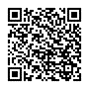  本人が活動中の不慮の事故で死亡した場合　15,000円　　　　　　　　　　　　　　　　　こちらからも給付申請できます⇒申請者事由発生証明書・組合員活動の定義については、エッコロガイドブックP8「組合員活動サポート」を参照してください。・デポーや荷受け場所からの行き帰りも対象です。ただし、寄り道をした場合は補償しません。・発生からなるべく６０日以内に申請してください。事務局記入欄支部いずれかに◯組合員コード氏　名ＴＥＬ（連絡の取りやすい番号）班 / 個配 / デポー対象となる会員名申請者との関係申請者との関係発生日年　　　月　　　日発生場所活動内容主催者名(支部・地区・ブロック等)事故の状況死亡弔慰金15,000円15,000円15,000円15,000円受付日年  　月    日担当者